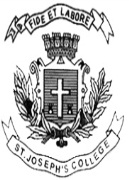 ST. JOSEPH’S COLLEGE (AUTONOMOUS), BENGALURU-27I B.A. Political ScienceFirst SEMESTER EXAMINATION: October 2021(Examination conducted in March 2022)                PS 1121 - Basic Concepts in Political ScienceTime 3 hrs.                                                                                                Maximum Marks: 100Section A                I Answer any five of the following questions in about 30-40 words each   .(5X3=15)Give the meaning of Political Science supported by any two definitions. Write a short note on any two elements of state. Differentiate between State and Society. Write about the importance of Civil Society.What are the Characteristics of Sovereignty?What is Positive Liberty?Section B           II Answer any Four of the following questions in about 150 words each              (4X10=40)Explain the scope and significance of Political Science.  Critically examine the Gandhian and Marxist theories of state. Bring out the Pluralist theory of sovereignty. Comment on its significance.Give the meaning of Equality. What are the different kinds of Equality?What is Power? Explain any three kinds of Power. Section C              III Answer any Three of the following questions in about 300 words each         (3X15=45)Explain the Philosophical, Comparative and Legal approaches to the study of Political science. Critically examine the Neo-liberal theory of state. Define Law. Explain the different kinds of Law. What is Political obligation? Explain the various theories on Political obligation.            PS1121-B-21	